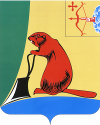 В соответствии с решением Тужинской районной Думы от 23.06.2017 №12/85 «О внесении изменений в решение Тужинской районной Думы от 12.12.2016 №6/39» и постановлением администрации Тужинского муниципального района от 19.02.2015 №89 «О разработке, реализации и оценке эффективности реализации муниципальных программ Тужинского муниципального района» администрация Тужинского района  ПОСТАНОВЛЯЕТ:1. Внести изменения в постановление администрации Тужинского муниципального района от 11.10.2013 № 531 «Об утверждении муниципальной программы Тужинского муниципального района «Обеспечение безопасности и жизнедеятельности населения» на 2014-2019 годы (с изменениями, внесенными постановлениями администрации Тужинского муниципального района от 09.10.2014 №436, от 16.12.2014 №542а, от 12.01.2015 №13, от 15.12.2015 №436, от 30.12.2015 №493, от 16.05.2016 №144, от 30.06.2016 №207, от 05.10.2016 №304, от 03.11.2016 №339, от 23.12.2016 №400, от 25.01.2017 №26),  утвердив изменения в муниципальной программе «Обеспечение безопасности и жизнедеятельности населения» на 2014-2019 годы согласно приложению.2. Настоящее постановление вступает в силу с момента опубликования в Бюллетене муниципальных нормативных правовых актов органов местного самоуправления Тужинского муниципального района Кировской области.3.  Контроль за исполнением постановления возложить на заместителя главы администрации Тужинского муниципального района по социальным вопросам.       И.о. главы Тужинского муниципального района              Л.В. Бледных    УТВЕРЖДЕНЫПриложение					к постановлению администрации		Тужинского муниципального района	                                                      от  _________  № ___		ИЗМЕНЕНИЯв муниципальную программу«Обеспечение безопасности и жизнедеятельности населения» на 2014-2019 годыСтроку паспорта «Объёмы ассигнований муниципальной программы» изложить в новой редакции следующего содержания:Раздел 5 «Ресурсное обеспечение Муниципальной программы» изложить в новой редакции:«5.  Ресурсное обеспечение Муниципальной программы.	Финансовое обеспечение реализации Муниципальной программы осуществляется за счет средств бюджета Российской Федерации, бюджета Кировской области, бюджета муниципального района и иных внебюджетных источников.	Объёмы бюджетных ассигнований уточняются при формировании бюджета муниципального образования на очередной финансовый год и плановый период.Общий объём финансирования Муниципальной программы в 2014-2019 годах составляет 4823,7 тыс. рублей, в том числе за счет средств:федерального бюджета - ;областного бюджета – 1702,4 тыс. рублей;бюджета муниципального образования 3121,3 тыс. рублей;внебюджетных источников -.Финансовое обеспечение Муниципальной программы за счет средств федерального и областного бюджетов осуществляется в форме предоставления субсидий муниципальному образованию на софинансирование объектов капительного строительства и на иные цели в соответствии с порядком, предусмотренным действующим законодательством, в рамках соответствующей государственной программы Российской Федерации и Кировской области.Участие внебюджетных источников в Муниципальной программе осуществляется в форме предоставления материальных или финансовых средств юридическими и физическими лицами для реализации соответствующих мероприятий.Перечень мероприятий с указанием финансовых ресурсов и сроков, необходимых для их реализации, представлен в приложении № 2 к Муниципальной программе.»3.Расходы на реализацию муниципальной программы за счёт средств бюджета муниципального района (приложение №2 к муниципальной программе) изложить в новой редакции согласно Приложению №1.4. Прогнозную (справочную) оценку ресурсного обеспечения реализации муниципальной программы за счёт всех источников финансирования (приложение №3 к Муниципальной программе) изложить в новой редакции согласно Приложению №2.Приложение № 1 РАСХОДЫна реализацию Муниципальной программы за счет средств районного бюджетаПриложение № 2Прогнозная (справочная) оценка ресурсного обеспеченияреализации муниципальной программыза счет всех источников финансирования______________АДМИНИСТРАЦИЯ ТУЖИНСКОГО МУНИЦИПАЛЬНОГО РАЙОНАКИРОВСКОЙ ОБЛАСТИПОСТАНОВЛЕНИЕАДМИНИСТРАЦИЯ ТУЖИНСКОГО МУНИЦИПАЛЬНОГО РАЙОНАКИРОВСКОЙ ОБЛАСТИПОСТАНОВЛЕНИЕАДМИНИСТРАЦИЯ ТУЖИНСКОГО МУНИЦИПАЛЬНОГО РАЙОНАКИРОВСКОЙ ОБЛАСТИПОСТАНОВЛЕНИЕАДМИНИСТРАЦИЯ ТУЖИНСКОГО МУНИЦИПАЛЬНОГО РАЙОНАКИРОВСКОЙ ОБЛАСТИПОСТАНОВЛЕНИЕ17.07.2017№260пгт ТужаО внесении изменений в постановление администрацииТужинского муниципального района от 11.10.2013 №531пгт ТужаО внесении изменений в постановление администрацииТужинского муниципального района от 11.10.2013 №531пгт ТужаО внесении изменений в постановление администрацииТужинского муниципального района от 11.10.2013 №531пгт ТужаО внесении изменений в постановление администрацииТужинского муниципального района от 11.10.2013 №531ПОДГОТОВЛЕНОЗаместитель главы администрации Тужинского муниципального района по социальным вопросам                                                                                                                           Н.А. Рудина                        Н.А. Рудина                        Н.А. РудинаСОГЛАСОВАНОВедущий специалист по торговле и предпринимательству отдела по экономике и прогнозированию администрации Тужинского муниципального района                    Н.В. Русинова                    Н.В. Русинова                    Н.В. РусиноваНачальник муниципального казенного учреждения Финансового управления администрации Тужинского муниципального района                   И.Н. Докучаева                   И.Н. Докучаева                   И.Н. ДокучаеваВедущий специалист-юрист отдела юридического обеспечения управления делами администрации Тужинского муниципального района                  Н.Ю. Попонина                  Н.Ю. Попонина                  Н.Ю. ПопонинаРазослать: прокуратура, дело, отдел по экономике и прогнозированию, для размещения в сети Интернет, бюллетень, финансовое управление.Разослать: прокуратура, дело, отдел по экономике и прогнозированию, для размещения в сети Интернет, бюллетень, финансовое управление.Разослать: прокуратура, дело, отдел по экономике и прогнозированию, для размещения в сети Интернет, бюллетень, финансовое управление.Разослать: прокуратура, дело, отдел по экономике и прогнозированию, для размещения в сети Интернет, бюллетень, финансовое управление.Разослать: прокуратура, дело, отдел по экономике и прогнозированию, для размещения в сети Интернет, бюллетень, финансовое управление.Разослать: прокуратура, дело, отдел по экономике и прогнозированию, для размещения в сети Интернет, бюллетень, финансовое управление.«Объемы ассигнований муниципальной ПрограммыОбъём ассигнований на реализацию муниципальной программы составляет 4823,7 тыс. рублей, в том числе:средства областного бюджета – 1702,4 тыс. рублейсредства местного бюджета –  3121,3 тыс. рублей           2014г. – 794,6 тыс. рублей           2015г. – 837,7 тыс. рублей           2016г. – 692,0 тыс. рублей           2017г. – 815,4 тыс. рублей           2018г. – 854,5 тыс. рублей           2019г. – 829,5 тыс. рублей.»п/пСтатусНаименование муниципальной программы, отдельного мероприятияГлавныйраспорядительбюджетных средствРасходы по годам (тыс. рублей)Расходы по годам (тыс. рублей)Расходы по годам (тыс. рублей)Расходы по годам (тыс. рублей)Расходы по годам (тыс. рублей)Расходы по годам (тыс. рублей)Расходы по годам (тыс. рублей)п/пСтатусНаименование муниципальной программы, отдельного мероприятияГлавныйраспорядительбюджетных средств2014 год2015 год2016 год2017 год2018 год2019 годИтогоМуниципальная программаТужинского муниципального районаОбеспечение безопасностии жизнедеятельности населения " на 2014-2019 годывсего            430,7572,1447,1549,4572,5549,53121,3Муниципальная программаТужинского муниципального районаОбеспечение безопасностии жизнедеятельности населения " на 2014-2019 годыадминистрация    Тужинского муниципального района401427,4403,1425,4448,5425,52530,9Учреждения культуры Учреждения образования 29,741,844444444247,5Финансовое управление-102,9-808080342,91Отдельное мероприятиеПовышение уровня пожарной безопасности учреждений и организаций районавсего            17,159,921553532091Отдельное мероприятиеПовышение уровня пожарной безопасности учреждений и организаций районаадминистрация    Тужинского муниципального района17,1532155353202,11Отдельное мероприятиеПовышение уровня пожарной безопасности учреждений и организаций районаУчреждения образования6,96,92Отдельное мероприятиеОптимизация состава и функций диспетчеров, продолжение внедрения автоматизированных систем связи, обработки и передачи данныхадминистрация    Тужинского муниципального района383,9374,4382,1390,4365,5342,52238,83Отдельное мероприятиеПополнение резервного фонда районафинансовое управление-102,9-808080342,94Отдельное мероприятиеПредупреждение правонарушений, экстремистских проявлений, прежде всего в среде несовершеннолетних и молодежи, активизация и совершенствование нравственного воспитания населения, в т. ч.:-профилактика правонарушений (проведение районных массовых мероприятий с детьми)-повышение безопасности дорожного движения; проведение районных массовых мероприятий с детьми, педагогами, участие в областном конкурсе  « Безопасное колесо» -трудоустройство несовершеннолетних;-мероприятия с молодежью;-публикация в СМИ идей духовно-нравственных ценностей, патриотизма и межнациональной, межконфессиональной толерантности;-мероприятия по формированию толерантного сознания населения района;-взаимодействие с нац.общностями и конфессиямиучреждения образованияРУОРУОМКОУСОШ с УИОП пгт Тужа29,7-29,734,916,9184417,67,219,24417,67,219,24417,67,219,24417,67,219,2240,687,376,576,85Отдельное мероприятиеОбеспечение социальной адаптации и реабилитации лиц, освобожденных из мест лишения свободы, и граждан, осужденных к наказаниям, не связанным с лишением свободы6Отдельное мероприятиеВовлечение в предупреждение правонарушений предприятий,  организаций всех форм собственности, а также граждан и общественных объединений7Отдельное мероприятиеПредупреждение и пресечение нелегальной миграции8Отдельное мероприятиеСоздание благоприятной и максимально безопасной для населения обстановки в жилом секторе, на улицах и в других общественных местах района9Отдельное мероприятиеСнижение рисков и смягчение последствий чрезвычайных ситуаций природного и техногенного характера---3030309010Отдельное мероприятиеПротиводействие терроризму и защита жизни граждан, проживающих на территории района от террористических актов:- размещение информации  для населения по вопросам противодействия терроризму;-   проверки антитеррористической  укрепленности потенциальных объектов диверсионно-террористических устремлений;-  организационно-профилактические мероприятий по противодействию терроризмуN  
п/п 
СтатусНаименование   муни-ципальной программы,      отдельного мероприятияИсточники   
финансированияОценка расходов (тыс. рублей)Оценка расходов (тыс. рублей)Оценка расходов (тыс. рублей)Оценка расходов (тыс. рублей)Оценка расходов (тыс. рублей)Оценка расходов (тыс. рублей)Оценка расходов (тыс. рублей)Оценка расходов (тыс. рублей)Оценка расходов (тыс. рублей)Оценка расходов (тыс. рублей)N  
п/п 
СтатусНаименование   муни-ципальной программы,      отдельного мероприятияИсточники   
финансирования2014 год факт2015 годфакт2016 годплан2017 год план2018 год план2018 год план2019 год планитогоитогомуниципальная
программа      Обеспечение безопасностии жизнедеятельности населения " на 2014-2019 годывсего          794,6837,7692,0815,4854,5854,5829,54823,74823,7муниципальная
программа      Обеспечение безопасностии жизнедеятельности населения " на 2014-2019 годыфедеральный бюджет         --------муниципальная
программа      Обеспечение безопасностии жизнедеятельности населения " на 2014-2019 годыобластной бюджет         363,9265,6244,92662822822801702,41702,4муниципальная
программа      Обеспечение безопасностии жизнедеятельности населения " на 2014-2019 годыместный бюджет 430,7572,1447,1549,4572,5572,5549,53121,33121,3муниципальная
программа      Обеспечение безопасностии жизнедеятельности населения " на 2014-2019 годыиные внебюджетные
источники   --------1Отдельное      
мероприятие    Повышение уровня пожарной безопасности учреждений и организаций районавсего          17,159,92155353532092091Отдельное      
мероприятие    Повышение уровня пожарной безопасности учреждений и организаций районафедеральный бюджет         --------1Отдельное      
мероприятие    Повышение уровня пожарной безопасности учреждений и организаций районаобластной бюджет         --------1Отдельное      
мероприятие    Повышение уровня пожарной безопасности учреждений и организаций районаместный бюджет 17,159,92155353532092091Отдельное      
мероприятие    Повышение уровня пожарной безопасности учреждений и организаций районаиные внебюджетные      
источники      --------2Отдельное      
мероприятие    Оптимизация состава и функций диспетчеров, продолжение внедрения автоматизированных систем связи, обработки и передачи данныхвсего          747,8640627,0656,4647,5647,5622,53941,23941,22Отдельное      
мероприятие    Оптимизация состава и функций диспетчеров, продолжение внедрения автоматизированных систем связи, обработки и передачи данныхфедеральный бюджет         --------2Отдельное      
мероприятие    Оптимизация состава и функций диспетчеров, продолжение внедрения автоматизированных систем связи, обработки и передачи данныхобластной бюджет         363,9265,6244,92662822822801702,41702,42Отдельное      
мероприятие    Оптимизация состава и функций диспетчеров, продолжение внедрения автоматизированных систем связи, обработки и передачи данныхместный бюджет 383,9374,4382,1390,4365,5365,5342,52238,82238,82Отдельное      
мероприятие    Оптимизация состава и функций диспетчеров, продолжение внедрения автоматизированных систем связи, обработки и передачи данныхИные внебюджетные           
источники      --------  3Отдельное мероприятиеПополнение резервного фонда районавсего-102,9-80808080342,9342,9Федеральный бюджет--------Областной бюджет--------Местный бюджет-102,9-80808080342,9342,9Иные внебюджет. источники--------4Отдельное мероприятиеПредупреждение правонарушений, прежде всего несовершеннолетних и молодежи, активизация и совершенствование нравственного воспитания населения, в том числе:-профилактика правонарушений:-повышение безопасности дорожного движения;     проведение районных массовых мероприятий с детьми, педагогами, участие в областном конкурсе  « Безопасное колесо» -трудоустройство несовершеннолетних;-мероприятия с молодежью;-публикация в СМИ идей духовно-нравственных ценностей, патриотизма и межнациональной, межконфессиональной толерантности;-мероприятия по формированию толерантного сознания населения района;-взаимодействие с нац.общностями и конфессиями.          всего          29,734,94444444444240,6240,64Отдельное мероприятиеПредупреждение правонарушений, прежде всего несовершеннолетних и молодежи, активизация и совершенствование нравственного воспитания населения, в том числе:-профилактика правонарушений:-повышение безопасности дорожного движения;     проведение районных массовых мероприятий с детьми, педагогами, участие в областном конкурсе  « Безопасное колесо» -трудоустройство несовершеннолетних;-мероприятия с молодежью;-публикация в СМИ идей духовно-нравственных ценностей, патриотизма и межнациональной, межконфессиональной толерантности;-мероприятия по формированию толерантного сознания населения района;-взаимодействие с нац.общностями и конфессиями.          федеральный бюджет         --------4Отдельное мероприятиеПредупреждение правонарушений, прежде всего несовершеннолетних и молодежи, активизация и совершенствование нравственного воспитания населения, в том числе:-профилактика правонарушений:-повышение безопасности дорожного движения;     проведение районных массовых мероприятий с детьми, педагогами, участие в областном конкурсе  « Безопасное колесо» -трудоустройство несовершеннолетних;-мероприятия с молодежью;-публикация в СМИ идей духовно-нравственных ценностей, патриотизма и межнациональной, межконфессиональной толерантности;-мероприятия по формированию толерантного сознания населения района;-взаимодействие с нац.общностями и конфессиями.          областной бюджет         --------4Отдельное мероприятиеПредупреждение правонарушений, прежде всего несовершеннолетних и молодежи, активизация и совершенствование нравственного воспитания населения, в том числе:-профилактика правонарушений:-повышение безопасности дорожного движения;     проведение районных массовых мероприятий с детьми, педагогами, участие в областном конкурсе  « Безопасное колесо» -трудоустройство несовершеннолетних;-мероприятия с молодежью;-публикация в СМИ идей духовно-нравственных ценностей, патриотизма и межнациональной, межконфессиональной толерантности;-мероприятия по формированию толерантного сознания населения района;-взаимодействие с нац.общностями и конфессиями.          местный бюджет 29,734,94444444444240,6240,64Отдельное мероприятиеПредупреждение правонарушений, прежде всего несовершеннолетних и молодежи, активизация и совершенствование нравственного воспитания населения, в том числе:-профилактика правонарушений:-повышение безопасности дорожного движения;     проведение районных массовых мероприятий с детьми, педагогами, участие в областном конкурсе  « Безопасное колесо» -трудоустройство несовершеннолетних;-мероприятия с молодежью;-публикация в СМИ идей духовно-нравственных ценностей, патриотизма и межнациональной, межконфессиональной толерантности;-мероприятия по формированию толерантного сознания населения района;-взаимодействие с нац.общностями и конфессиями.          Иные внебюджетные   
источники      -29,729,7-34,916,918-4417,626,4-4417,626,4-4417,626,4-4417,626,4-4417,626,4-240,687,3153,3-240,687,3153,35Отдельное мероприятиеОбеспечение социальной адаптации и реабилитации лиц, освобожденных из мест лишения свободы, и граждан, осужденных к наказаниям, не связанным с лишением свободы.всего          5Отдельное мероприятиеОбеспечение социальной адаптации и реабилитации лиц, освобожденных из мест лишения свободы, и граждан, осужденных к наказаниям, не связанным с лишением свободы.федеральный бюджет         5Отдельное мероприятиеОбеспечение социальной адаптации и реабилитации лиц, освобожденных из мест лишения свободы, и граждан, осужденных к наказаниям, не связанным с лишением свободы.областной бюджет         5Отдельное мероприятиеОбеспечение социальной адаптации и реабилитации лиц, освобожденных из мест лишения свободы, и граждан, осужденных к наказаниям, не связанным с лишением свободы.местный бюджет 5Отдельное мероприятиеОбеспечение социальной адаптации и реабилитации лиц, освобожденных из мест лишения свободы, и граждан, осужденных к наказаниям, не связанным с лишением свободы.иные внебюджетные   
источники      6Отдельное мероприятиеВовлечение в предупреждение правонарушений предприятий,  организаций всех форм собственности, а также граждан и общественных объединений.всего          6Отдельное мероприятиеВовлечение в предупреждение правонарушений предприятий,  организаций всех форм собственности, а также граждан и общественных объединений.федеральный бюджет         6Отдельное мероприятиеВовлечение в предупреждение правонарушений предприятий,  организаций всех форм собственности, а также граждан и общественных объединений.областной бюджет         6Отдельное мероприятиеВовлечение в предупреждение правонарушений предприятий,  организаций всех форм собственности, а также граждан и общественных объединений.местный бюджет 6Отдельное мероприятиеВовлечение в предупреждение правонарушений предприятий,  организаций всех форм собственности, а также граждан и общественных объединений.иные внебюджетные   
источники      7Отдельное мероприятиеПредупреждение и пресечение нелегальной миграциивсего          7Отдельное мероприятиеПредупреждение и пресечение нелегальной миграциифедеральный бюджет         7Отдельное мероприятиеПредупреждение и пресечение нелегальной миграцииобластной бюджет         7Отдельное мероприятиеПредупреждение и пресечение нелегальной миграцииместный бюджет 7Отдельное мероприятиеПредупреждение и пресечение нелегальной миграциииные внебюджетные   
источники      8Отдельное мероприятиеСоздание благоприятной и максимально безопасной для населения обстановки в жилом секторе, на улицах и в других общественных местах районавсего          8Отдельное мероприятиеСоздание благоприятной и максимально безопасной для населения обстановки в жилом секторе, на улицах и в других общественных местах районафедеральный бюджет         8Отдельное мероприятиеСоздание благоприятной и максимально безопасной для населения обстановки в жилом секторе, на улицах и в других общественных местах районаобластной  бюджет         8Отдельное мероприятиеСоздание благоприятной и максимально безопасной для населения обстановки в жилом секторе, на улицах и в других общественных местах районаместный бюджет местный бюджет иные  внебюджетные   
источники      9Отдельное мероприятиеСнижение рисков и смягчение последствий чрезвычайных ситуаций природного и техногенного характера.всего   ---30303030909Отдельное мероприятиеСнижение рисков и смягчение последствий чрезвычайных ситуаций природного и техногенного характера.федеральный бюджет         9Отдельное мероприятиеСнижение рисков и смягчение последствий чрезвычайных ситуаций природного и техногенного характера.областной  бюджет         9Отдельное мероприятиеСнижение рисков и смягчение последствий чрезвычайных ситуаций природного и техногенного характера.местный бюджет ---30303030909Отдельное мероприятиеСнижение рисков и смягчение последствий чрезвычайных ситуаций природного и техногенного характера.иные  внебюджетные   
источники      10Отдельное мероприятиеПротиводействие терроризму и защита жизни граждан, проживающих на территории района от террористических актов:- размещение информации  для населения по вопросам противодействия терроризму;-   проверки антитеррористической  укрепленности потенциальных объектов диверсионно-террористических устремлений;-  организационно-профилактические мероприятий по противодействию терроризму.всего   10Отдельное мероприятиеПротиводействие терроризму и защита жизни граждан, проживающих на территории района от террористических актов:- размещение информации  для населения по вопросам противодействия терроризму;-   проверки антитеррористической  укрепленности потенциальных объектов диверсионно-террористических устремлений;-  организационно-профилактические мероприятий по противодействию терроризму.федеральный бюджет         10Отдельное мероприятиеПротиводействие терроризму и защита жизни граждан, проживающих на территории района от террористических актов:- размещение информации  для населения по вопросам противодействия терроризму;-   проверки антитеррористической  укрепленности потенциальных объектов диверсионно-террористических устремлений;-  организационно-профилактические мероприятий по противодействию терроризму.областной  бюджет         10Отдельное мероприятиеПротиводействие терроризму и защита жизни граждан, проживающих на территории района от террористических актов:- размещение информации  для населения по вопросам противодействия терроризму;-   проверки антитеррористической  укрепленности потенциальных объектов диверсионно-террористических устремлений;-  организационно-профилактические мероприятий по противодействию терроризму.местный бюджет 10Отдельное мероприятиеПротиводействие терроризму и защита жизни граждан, проживающих на территории района от террористических актов:- размещение информации  для населения по вопросам противодействия терроризму;-   проверки антитеррористической  укрепленности потенциальных объектов диверсионно-террористических устремлений;-  организационно-профилактические мероприятий по противодействию терроризму.иные  внебюджетные   
источники      